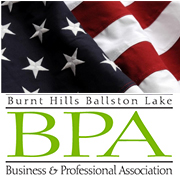 Parade Brochure Advertising    $75 - $400Includes  --  Your business ad in the Parade brochure;     **we recommend you include a coupon incentivePayment  should be made to the “BH-BL BPA” and mailed to:BH-BL Business & Professional AssociationPO Box 1043Ballston Lake, NY     12019Ad Copy (if new)  is due by May 31, 2016 and can be emailed to:	bhblparade@gmail.com Ad Sizes:	Full page	7.5” X 10”	½ page		7.5” X 4.75”	¼ page		3.5”X4.75”	1/8 page	3.5”X2”Formats:	PDF	(high quality, hi-res, press-quality, or equivalent;  all fonts embedded)	TIFF	(grayscale, 300dpi at ad size)	JPEG	(grayscale, 300dpi at ad size, save at highest quality)	EPS	[vector file]  (grayscale, turn fonts to outlines)Images:	Any images used in ads should be a minimum of 200dpi with 300dpi or higher the better selection.   Images used in ads should not be larger than 100% original size.   Images and graphics used from the web are 72dpi and usually not suitable for print.   Please consider other images and graphics which meet the criteria of minimum 200dpi.Inclusion in press releases  will be made after receipt of payment    Visit Us At…www.bhblbpa.comhttps://www.facebook.com/BHBLFlagDayParadeFull Page$4001/2 Page$2251/4 Page$1351/8 Page$75